Жузжигитов Алимжан АмангельдиевичОсновныесведенияОбразованиеОпыт  научно-педагогической  работыПреподаваемые    дисциплиныПубликационная   активностьПовышение   квалификацииГрамоты,    благодарностиДата  рождения22.11.1980 год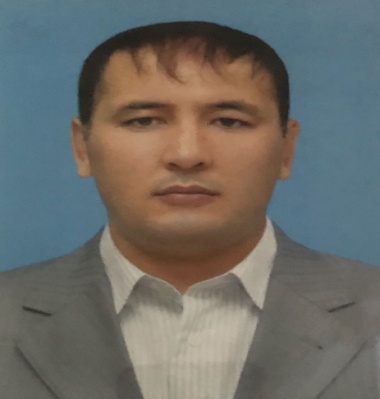 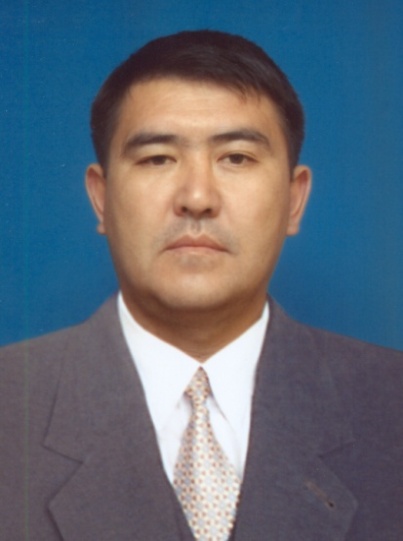 должностьСтарший преподаватель«Физическая  культура»вид спорта  борьбаСпортивная квалификация  КМСГод  окончанияОфициальное  названиеучебного заведенияСпециальность направлениеКвалификация2001Южно-Казахстанский  гуманитарный  университет им. М.АуезоваФизическая культураПреподаватель по физической культуреПериод  работыОфициальное название организации, структурное подразделениеДолжность2001ЮКГФАпреподаватель        2004ЮКГФАСтарший преподавательНаименованиеФизическая   культураНаименование   конференции  ГодТема статьиМеждународная  научно- практической конференция «Түркі халықтарының тарихы мен мәдениеті-қазақ хандығының рухани өзегі»2015«Педагогикалық практикадағы қозғалмалы ойындар»Международная  научно- практической конференция «Білім беру жүйесіндегі құзреттілік пен даму мүмкіндіктері» 2016«Дене еңбегінің физиологиялық негіздері»Международная  научно- практической конференция «Білім беру жүйесіндегі рухани жаңғыружүйесі және әлемдік тәжірибе»2017«Факторы разрушающие здоровье»ГодпрохождНазвание программы и объем программы в часахОфициальноеназвание    организации2015  «Физическая культура и спорт»-72 часаРГК Национальный научно-практический центр физической культуры2017 Модуль - «Эффективный преподаватель»-54 часаАО  «ЮКГФА»2017«Информационно-коммуникационные технологии» 54 часаАО «ЮКГФА»НазваниеНаименование организации выдавшей награду, грамоту, благодарность    Год     присвоения«Алғыс  хат»  Аким города Шымкента  и Председатель горизберком2011